Учитель математики: Яндутова Л.А. Цель: 1) закрепить навыки умножения одночлена на многочлен; повторить определение степени, правила умножения (деления) степеней с одинаковыми основаниями, возведения в степени в степень и произведения в степень.                                                                                                                                         2)  развивать умение учащихся работать как индивидуально (самостоятельно), так и коллективно (работа в парах); развивать познавательные интересы, расширять математический кругозор учащихся.
       3)  Воспитательная: воспитывать интерес к алгебре, применяя интересные задания, используя различные формы работы; формирование личностных качеств: точность и ясность словесного выражения мысли; сосредоточенность и внимание; настойчивость и ответственность.  Культуру   здоровьясбережения.Оборудование: экран, презентация,  карточки с заданиями, индивидуальная карта результатов урока,Ход урока:      I.            Организационный момент:Здравствуйте ребята, садитесь.Долгожданный дан звонок – Начинается урок.Тут затеи и задачи,-Пожелаю вам удачи – Мне очень нравится ваш классЗа работу в добрый час.       1.  Откройте тетради и запишите число и тему урока «Умножение многочлена на одночлен». Слайд 1Цель урока: закрепить правило умножения многочлена на одночлен. Также вспомнить определение степени, правила умножения (деления) степеней с одинаковыми основаниями, возведение степени  в степень и произведения в степень; определение одночлена, одночлен и многочлен стандартного вида.Мотивация: знания полученные сегодня необходимы вам на протяжении изучения всего курса алгебры. Слайд 2 – 3.    Перед вами карта путеводитель. Давайте начнем их заполнять (подпишем и выберем из предложенных рисунков тот, который соответствует вашему настроению на начало урока).   Слайд 42. Графический тест теоретического материала. Для этого ответим на предложенные вопросы, используя значки: «Λ» – да, « — » - нет. Итак, начали! Слайд 5.

Верно ли утверждение, определение, свойство? 

1. Одночленом называют сумму числовых и буквенных множителей. 
2. Буквенный множитель одночлена, записанного в стандартном виде, называют коэффициентом одночлена. 
3. Целое выражение, которое содержит произведение чисел и букв, называют одночленом. 
4. Сумма показателей степеней всех букв входящих в одночлен называемый степенью одночлена. 
5. Одинаковые или отличающиеся друг от друга только коэффициентами, называют подобными членами. 
6. Алгебраическая сумма нескольких одночленов называется одночленом. 
7. В результате умножения многочлена на одночлен получается одночлен. 
8. В результате умножения одночлена на многочлен получается многочлен. 
9. Многочлен в котором отсутствуют подобные члены и каждый из них одночлен стандартного вида называется многочленом стандартного вида. 
10. Чтобы раскрыть скобки, перед которыми стоит знак "+”, скобки надо опустить, сохранив знак каждого члена, который был заключен в скобки. 
11. Когда раскрываем скобки, перед которыми стоит знак "-”, скобки опускаем, и знаки членов, которые были заключены в скобки, меняют на противоположные 
Проверка:      - —ΛΛΛ— —ΛΛΛΛ Слайд 6.Выставите себе оценки: 
«5» - ошибок нет, «4» - две ошибки, «3» - четыре ошибки, «2» - больше четырех ошибок Слайд. 73. Слайд 8.  Картинная галерея.На доске портреты ученых-математиков. Возле каждого портрета подписаны числовые выражения. Я читаю предложения. Ваша задача: выполнить действия и по полученным ответам догадаться, о каком ученом шла речь в моем тексте.a5 · (3a – 4) = 3a6 – 4a5;9y – (x – 9y) = - x; 2x3 · (3x – 6) = 6x4 – 12x3;8 – (8x + 7) = 1 – 8x.Этот античный ученый побеждал на Олимпийских играх и впервые открыл математическую теорию музыки                      (Пифагор)Его любимая фраза – «что и требовалось доказать»                 (Евклид)Это выдающийся французский математик и философ. Он ввел (1637) метод координат, связав геометрию и алгебру, что позволило решать многие геометрические задачи алгебраическими методами.   (Рене Декард)Кто из этих ученых помогал защищать свой город Сиракузы от римлян и при этом погиб? Легенда гласит: когда римлянин занес меч над ученым, тот не  просил пощады, а лишь воскликнул: «Не трогай мои чертежи!» в миг гибели ученый решал геометрическую задачу.  (Архимед) Слайд 9 – 16.4.Деформированные задания  (устно) Слайд 17( за правильный ответ поставим в маршрутный лист «+»)1. Замените «М» многочленом так, чтобы полученное равенство было верным  Слайд 185а + М = 5а + 3b – 8b² - bc + M = b² - bc + 7b – 5M + (2a² + 4ab - b²) = 3a² - 5ab  2.Замените «О» одночленом так, чтобы полученное равенство было верным Слайд 19О · (a – b) = 4ac – 4bc; О · (3a – 1) = 12a3 – 4a²; О · (2a – b) = 10a² - 5ab. 5. Игра с действиями.Я многочлен от слова «много»
Во мне всегда звучит тревога:
Как одночлены все собрать,
В какую сумму записать?
Живу всегда с друзьями в мире,
Люблю играть в примеры с ними,
А знаки «плюс», «отнять», «умножить»
Всегда играть готовы тоже.
Так вот, мой друг, сейчас давай-ка
В игру вот эту поиграй-ка.
Даю тебе два выраженья
Ты результат найди сложенья,
Затем я знаки поменяю
И все примеры прорешаем.Даны два выражения, которые нужно сложить, вычесть из первого выражения второеа) (8+3х) и (2у-1);Решение. (8+3х)+(2у+1)=3х+2у+7;(8+3х) - (2у+1)=9+3х – 2у.б) (m2-2n) и (m2+3n).Решение.  (m2-2n)+(m2+3n)=2m2+n;(m2-2n) -  (m2+3n)=-5n.Физкультминутка:      Ребята, сядьте поудобнее, закройте глаза, расслабьтесь, сейчас мы отдыхаем, мышцы расслаблены, мы изучаем тему «Умножение одночлена на многочлен».     И так мы помним правило и повторяем за мной: чтобы умножить одночлен на многочлен нужно одночлен умножить на каждый член многочлена и записать сумму полученных выражений. Открываем глаза.6.  Работа по учебнику (у доски)№ 26.4 (а,в)№26.5 (б)12(2-р)+29р-9(р+1)=24-12р+29р-9р-9=15-8р,Р=1/4,      15-8*1/4=13.                             Ответ. 13.№26.6(а)3(х-1)-2(3-7х)=2(х-2)3х-3-6+14х=2х-417х-9=2х-415х=5х=1/3.       Ответ. 1/3   4) Гимнастика для глаз:Ах, как долго мы писали,Глазки у ребят устали.(Поморгать глазами.)Посмотрите все в окно,(Посмотреть влево - вправо.)Мы глаза сейчас закроем,(Закрыть глаза ладошками.)В классе радугу построим,Вверх по радуге пройдем,Вправо, влево повернем, (Посмотреть по дуге вверх – вправо и вверх – влево.)А потом скатимся вниз,(Посмотреть вниз.)Жмурься сильно, но держись.(Зажмурить глаза, открыть и поморгать ими.)7.  «Усердие все превозмогает»  На этой станции вам понадобится усердие, и сможете показать все ваши знания.  На ваших столах лежат листочки с тестовыми заданиями. При выполнении задания на листочках записывайте подробные вычисления, которые помогут вам не допустить ошибки, потом обведите букву с правильным ответом. Выполнив задания на листочках, в тетрадь выпишите ответы с буквами. На выполнение работы вам дано 10 мин. 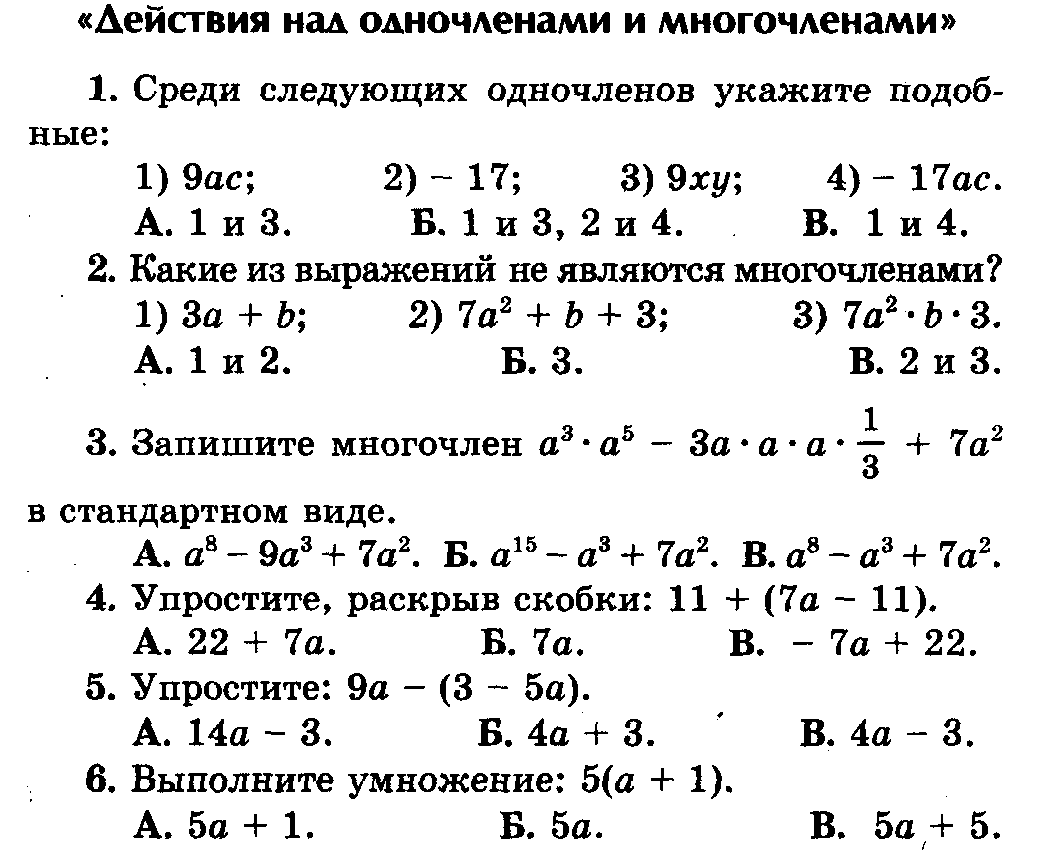 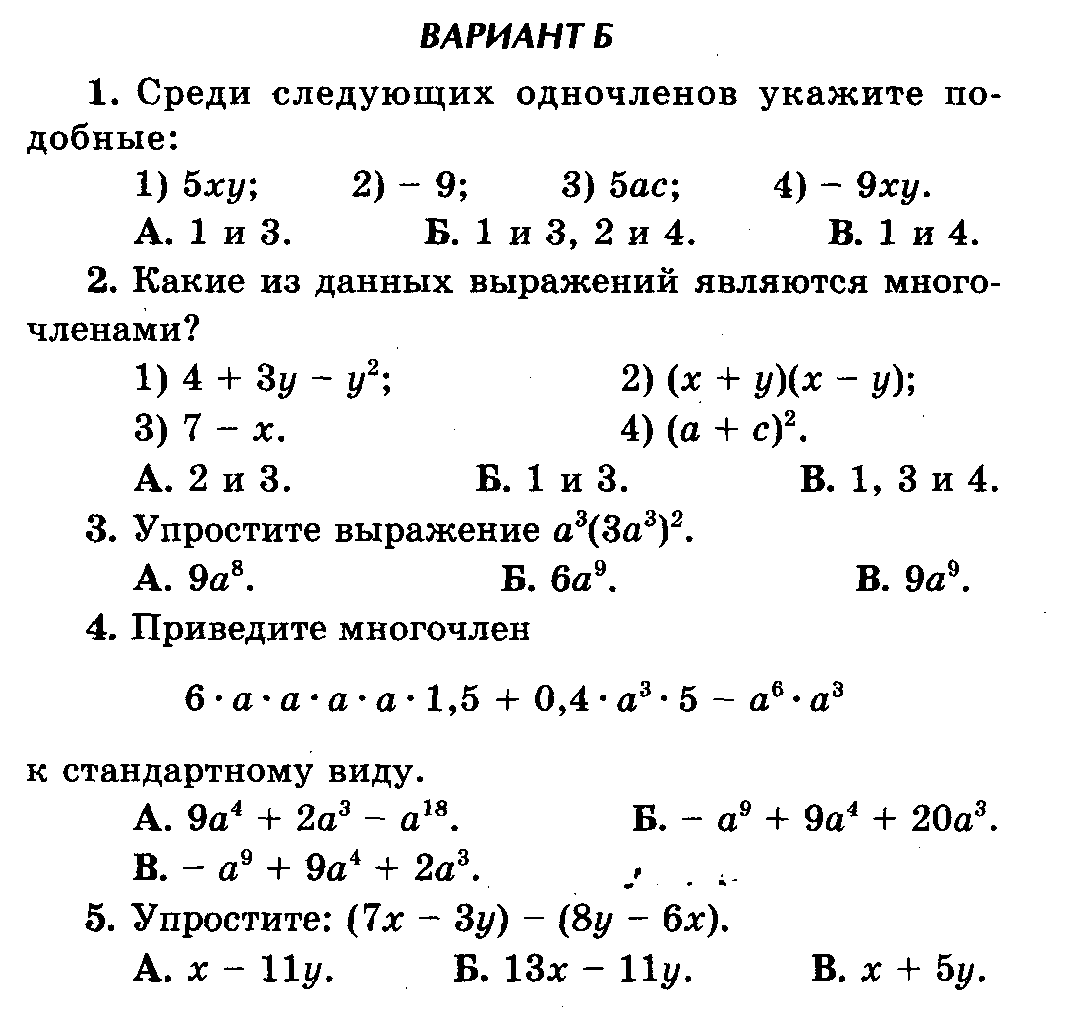 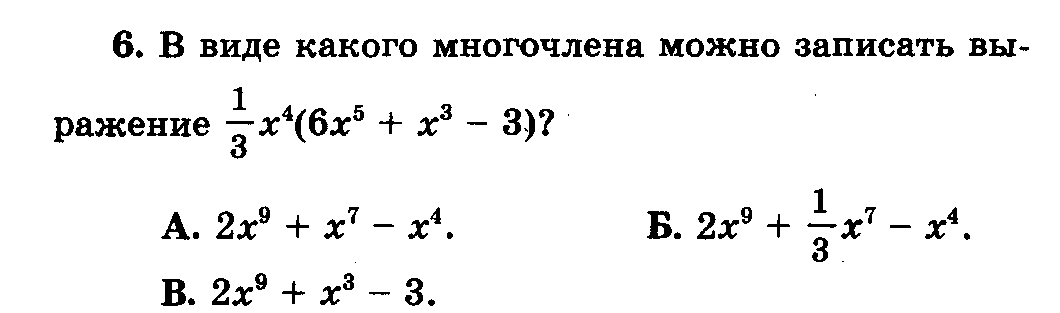 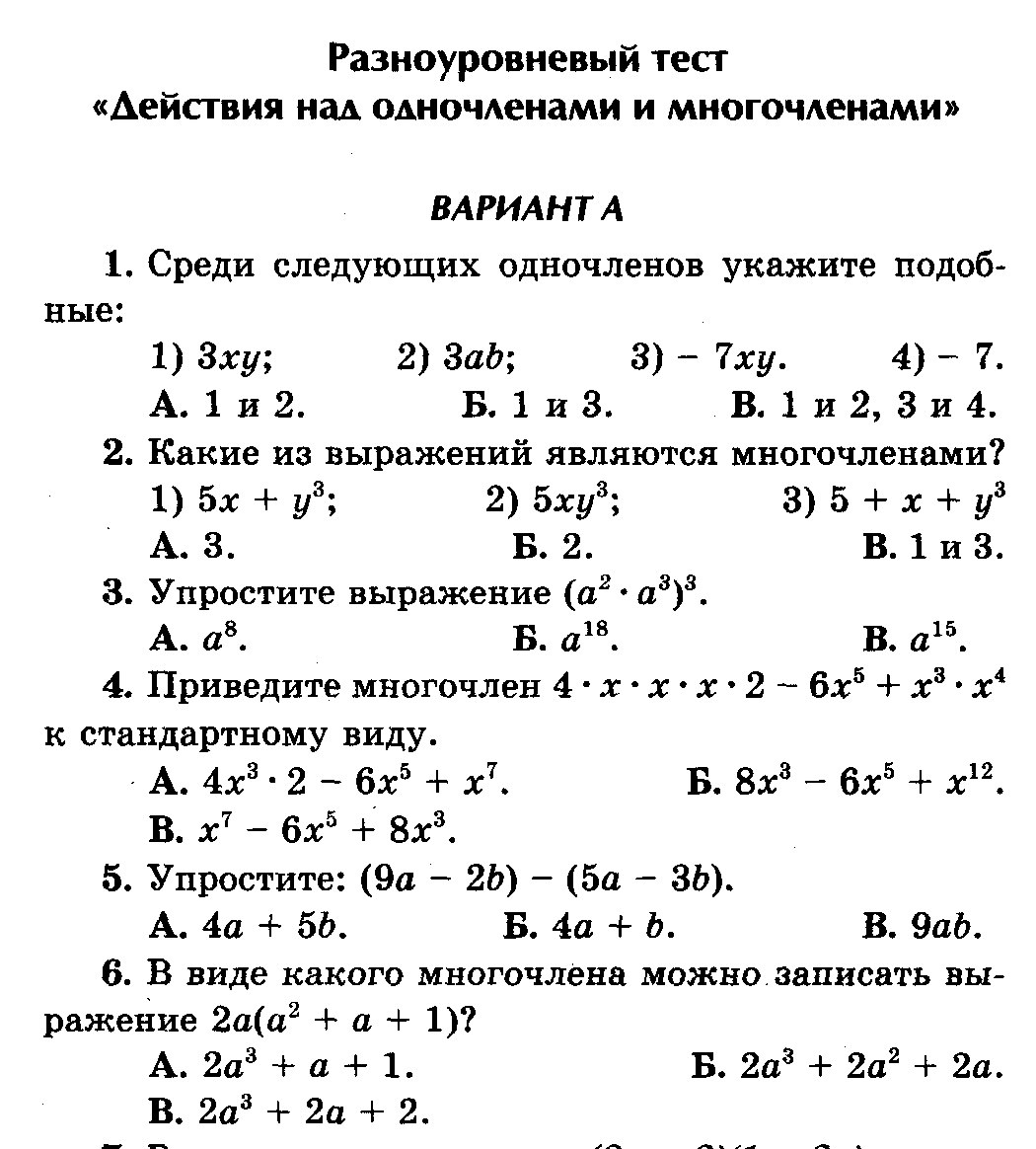 - Время истекло, пора проверить ваши ответы. Сдайте листочки с решенными заданиями. По тетради проверьте ответы с теми, что вы видите на доске. Выставьте себе отметку сами по критериям, которые вы видите на доске.  (Листочки с кодами ответов сдают, для проверки работ учителем). Слайд 208. Итог урока.- Наш урок подошел к концу, хотелось бы узнать ваше мнение, для этого выберите  из предложенных рисунков тот, который соответствует вашему настроению после пройденного урока на карте путеводителе. Слайд 21.9. Домашнее задание.Карта-путеводительУчени____        7 класса       								(фамилия, имя)1.Выбери из предложенных рисунков тот, который соответствует твоему настроению на начало урока и отметь его.2.Графический тест  «Λ» - да, «—» - нет. Оценка: 3.Картинная галерея Ответы: 1.                            2.                                3.                      4.4.Деформированные задания:        1.        2.        3.        4.        5.         6.5. Игра с действиями.   1.      2.     6. Работа по учебнику.     Оценка.7. Усердие всё превозмогает.  Оценка:  у меня все получилось                                 было скучно                          я ожидал лучших                                                                                                                                                результатов  АрхимедПифагорЕвклидДекартГалуа1 – 8x3a6 – 4a5;- x;6x4 – 12x3;x + 7